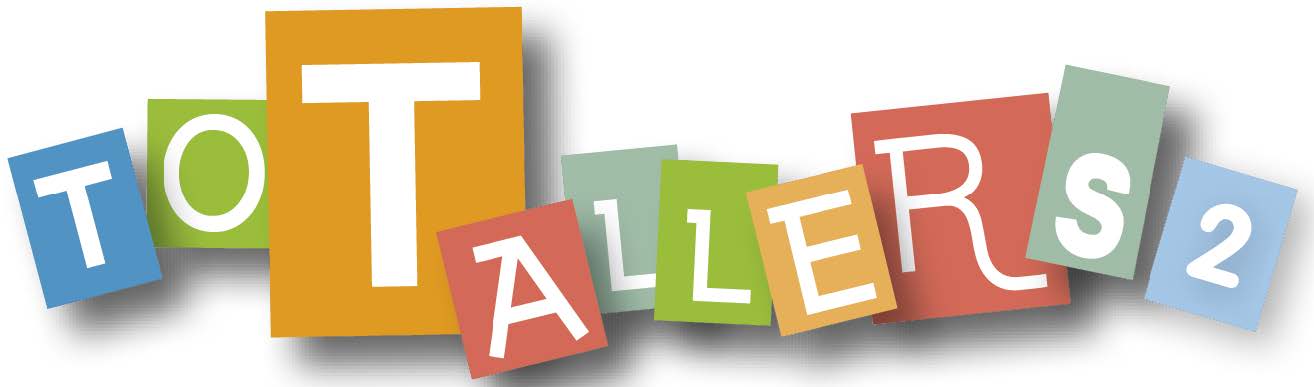 Programació TOT TALLERS MATEMÀTIQUES 2En cada quadern es proposen 30 tallers curriculars, sistemàtics (un per a cada setmana del curs, aproximadament), per treballar processos de construcció de coneixement pas a pas que permeten els nens i les nenes guanyar autonomia.Se’n proposa un itinerari suggerit, alternant-ne els diferents tipus, però pots combinar-los segons les necessitats de la teva aula.Els tallers treballen i permeten avaluar diferents grups de competències relacionades amb l’àrea de matemàtiques.Hi ha tallers de diferents tipus marcats amb colors diferents:COMPRENEM I RESOLEM PROBLEMESTallers per treballar les competències associades a la comprensió i resolució de problemes. Permeten avaluar aquestes competències específiques: CE1  Traduir problemes i interpretar situacions quotidianes fent-ne una representació matemàtica personal a través de conceptes, eines i estratègies per analitzar-ne els elements més rellevants.CE2  Resoldre problemes, aplicant diferents tècniques, estratègies i formes de raonament, per explorar i compartir diferents maneres de procedir, obtenir solucions i assegurar la seva validesa des d’un punt de vista formal i en relació amb el context plantejat.RAONEM I COMPROVEM Tallers per treballar les competències associades a la exploració, el raonament i la comprovació. Permeten avaluar aquestes competències específiques:CE3  Explorar, formular i comprovar conjectures senzilles, reconeixent el valor del raonament espacial, raonament lògic, d’altres i l’argumentació per integrar i generar nou coneixement.CE4  Utilitzar el pensament computacional descomponent en parts més petites, reconeixent patrons i dissenyant algorismes per solucionar problemes i situacions de la vida quotidiana.CONNECTEM LES MATEMÀTIQUES I L’ENTORN,Tallers per treballar les competències associades a la connexió entre idees matemàtiques i la relació de les matemàtiques amb l’entorn. Permeten avaluar aquesta competència específica:CE5 Reconèixer i utilitzar connexions entre diferents idees matemàtiques, així com identificar les matemàtiques implicades en altres àrees o amb la vida quotidiana, interrelacionant conceptes i procediments per interpretar situacions i contextos diversos.REPRESENTEM EL MÓN AMB LES MATEMÀTIQUESTallers per treballar les competències associades a la representació de situacions, resultats i conceptes matemàtics. Permeten avaluar aquesta competència específica:CE6 Comunicar i representar, de forma individual i col·lectiva, conceptes, procediments i resultats matemàtics utilitzant el llenguatge oral, escrit, gràfic, multimodal, en diferents formats i la terminologia matemàtica adequada, per donar significat i permanència a les idees matemàtiques.I, en tots els tallers, es pot treballar al desenvolupament de les destreses personals i socials i la gestió de les emocions per gaudir en l’aprenentatge de les matemàtiques, i avaluar aquestes competències específiques:CE7 Desenvolupar destreses personals que ajudin a identificar i gestionar emocions, aprenent de l’error i afrontant les situacions d’incertesa com una oportunitat, per perseverar i gaudir del procés d’aprendre matemàtiques.CE8  Desenvolupar destreses socials, participant activament en els equips de treball i reconeixent la diversitat i el valor de les aportacions dels altres, per compartir i construir coneixement de manera col·lectiva.Programació d’aula4. LA CAPACITAT(Connectem les matemàtiques i l’entorn)Competències específiquesCE5, CE8Criteris d’avaluació5.1. Reconèixer connexions entre els diferents elements matemàtics relacionant i ampliant coneixements en un context matemàtic.5.2. Reconèixer les matemàtiques presents en la vida quotidiana i en altres àrees en situacions en què se’n pugui fer ús.8.1. Participar en el treball en equip, tant en un entorn presencial com virtual, escoltar els altres i reconèixer les seves aportacions en situacions en què es comparteixi i es construeixi coneixement matemàtic de manera conjunta.SabersSentit numèricRelacions- Comparació i ordenació dels nombres naturals en contextos de la vida quotidiana.Sentit de la mesuraMagnitud- Apreciació dels atributs mesurables dels objectes (longitud, massa, capacitat), les distàncies i el temps.- Introducció de les unitats convencionals (metre, quilo i litre) i no convencionals en situacions escolars o de la vida quotidiana en què es facin mesuraments.Mesura- Aplicació de processos de mesura a través d’una repetició d’una unitat i a través de la utilització d’instruments no convencionals.- Experimentació de processos de mesura amb instruments convencionals (regles, cintes mètriques, balances, calendaris...) en contextos quotidians.Estimació i relacions- Selecció d’estratègies de comparació directa i ordenació de mesures de la mateixa magnitud segons la demanda del problema.- Estimació de mesures (distàncies, mides, masses, capacitats...) i cerca de formes de comparar-les amb altres mesures.Sentit socioemocionalTreball en equip, inclusió, respecte i diversitat- Participació activa en el treball en equip en matemàtiques i valoració i incorporació de les idees de tots i totes.Mesura aproximada i real de la capacitat. Anticipació de resultats. Unitat convencional de capacitat: el litre. Comparació de capacitats.5. DESCOMPOSICIÓ DE NOMBRES(Raonem i comprovem)Competències específiquesCE3, CE4, CE7Criteris d’avaluació 3.1. Iniciar-se en la realització de conjectures matemàtiques investigant patrons i propietats, fent deduccions i comprovant-les.3.3. Incorporar la utilització de la visualització i del raonament geomètric com a forma de raonament per entendre i gestionar la informació referida a l’espai.4.3. Reconèixer patrons, similituds i tendències en els problemes o les situacions que es volen solucionar.7.2. Expressar actituds positives davant de nous reptes matemàtics, com ara la predisposició i la receptivitat, i entendre l’error com una oportunitat d’aprenentatge.SabersSentit numèricComptatge- Ús d’estratègies variades de comptatge i recompte sistemàtic en situacions de la vida quotidiana amb quantitats fins al 199 per adquirir una base sòlida en la comprensió i el maneig d’aquestes quantitats.Quantitat- Realització d’estimacions raonades de quantitats en contextos de resolució de problemes.- Domini de la lectura, la representació (incloent-hi la recta numèrica), la composició i la descomposició de nombres naturals fins al 199.Sentit de les operacions- Familiarització d’estratègies de càlcul mental amb nombres naturals fins al 199, posant especial atenció al rang 1-20 en situacions en què es treballi la descomposició de dígits, especialment el 10, dobles i quasi dobles.Sentit algebraicPatrons- Agrupació d’elements a partir de semblances i diferències d’objectes i ordenació seguint criteris qualitatius i quantitatius.- Exploració d’estratègies per identificar, descriure, completar i estendre seqüències a partir de regularitats en una col·lecció de nombres, figures o imatges.Pensament computacional- Descoberta i comprensió d’estratègies quan s’interpreten algorismes senzills a través de rutines, d’instruccions ordenades, regles de jocs, instruccions seqüencials, bucles, patrons repetitius, robòtica educativa…Sentit socioemocionalCreences, actituds i emocions pròpies- Identificació i expressió de les pròpies emocions en situacions d’aprenentatge de les matemàtiques amb curiositat i iniciativa envers aquests aprenentatges.Descomposició dels nombres en unitats, desenes i centenes. Descomposició additiva.9. LA INCÒGNITA D’UN PROBLEMA(Comprenem i resoltem problemes)Competències específiquesCE1, CE2, CE8Criteris d’avaluació1.1. Iniciar-se en la interpretació de la informació d’un problema i d’una situació de la vida quotidiana responent a les preguntes plantejades o fent noves preguntes.2.1. Emprar estratègies i formes pròpies de raonar per resoldre un problema i explicar el procés.2.3. Comprovar que les solucions obtingudes es corresponen amb la pregunta formulada relacionant-les solucions amb la pregunta.8.1. Participar en el treball en equip, tant en un entorn presencial com virtual, escoltar els altres i reconèixer les seves aportacions en situacions en què es comparteixi i es construeixi coneixement matemàtic de manera conjunta.SabersSentit numèricComptatge- Ús d’estratègies variades de comptatge i recompte sistemàtic en situacions de la vida quotidiana amb quantitats fins al 199 per adquirir una base sòlida en la comprensió i el maneig d’aquestes quantitats.Quantitat- Realització d’estimacions raonades de quantitats en contextos de resolució de problemes.Sentit de les operacions- Pràctica de la suma i la resta de nombres naturals amb flexibilitat i sentit en situacions contextualitzades, usant estratègies i eines de resolució.Relacions- Identificació de les relacions entre la suma i la resta i descoberta de la seva aplicació en contextos quotidians.Sentit socioemocionalTreball en equip, inclusió, respecte i diversitat- Participació activa en el treball en equip en matemàtiques i valoració i incorporació de les idees de tots i totes.Identificació de la incògnita d'un problema. Identificació de les dades necessàries.10. FIGURES GEOMÈTRIQUES(Representem el món amb les matemàtiques)Competències específiquesCE6, CE8Criteris d’avaluació6.1. Seleccionar el llenguatge matemàtic bàsic present en la vida quotidiana i donar-hi significat.6.2. Explicar idees i processos matemàtics utilitzats en la resolució d’un problema i justificar la solució obtinguda de forma verbal, amb l’ajuda del gest o de la representació gràfica.8.1. Participar en el treball en equip, tant en un entorn presencial com virtual, escoltar els altres i reconèixer les seves aportacions en situacions en què es comparteixi i es construeixi coneixement matemàtic de manera conjunta.SabersSentit espacialFormes geomètriques de dues o tres dimensions- Identificació i classificació de formes geomètriques de dues dimensions en objectes de la vida quotidiana tenint en compte els seus elements.- Introducció del vocabulari geomètric bàsic en la descripció verbal dels elements i les propietats de formes geomètriques senzilles.- Reconeixement de les propietats de formes geomètriques de dues i tres dimensions explorant amb materials manipulables (mecano, tangram, jocs de figures…) i amb eines digitals.Raonament, modelització i visualització geomètrica- Reconeixement de l’entorn a través de les relacions geomètriques.Sentit socioemocionalCreences, actituds i emocions pròpies- Adquisició d’autonomia i estratègies per a la presa de decisions en situacions de resolució de problemes tant per donar resposta a la situació plantejada com per fer-se altres preguntes i continuar aprenent.Reconeixement de figures geomètriques en l'entorn: el triangle, el quadrat, el cercle i el rectangle. Creació de figures geomètriques.